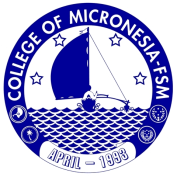 The College of Micronesia-FSM would like to request for a quotation of prices for the Supplies/Materials/ Equipment or Services indicated below.  COM-FSM desires to place an order for the above-mentioned items with minimum delay.  Your quotation will very much help in placing the said order.Thank you very much.Note:  The prices indicated in this price quote is effective until    ________________________, 20____.     ____________________________                       Name & Signature of Vendor’s Representative____________________________                    DateCollege of Micronesia-FSM		P.O. Box 159 Kolonia, Pohnpei, FSM 96941Tel. No.: (691) 320-2480/2481/2482 Fax: (691) 320-2479College of Micronesia-FSM		P.O. Box 159 Kolonia, Pohnpei, FSM 96941Tel. No.: (691) 320-2480/2481/2482 Fax: (691) 320-2479College of Micronesia-FSM		P.O. Box 159 Kolonia, Pohnpei, FSM 96941Tel. No.: (691) 320-2480/2481/2482 Fax: (691) 320-2479College of Micronesia-FSM		P.O. Box 159 Kolonia, Pohnpei, FSM 96941Tel. No.: (691) 320-2480/2481/2482 Fax: (691) 320-2479REQUEST FOR PRICE QUOTESREQUEST FOR PRICE QUOTESREQUEST FOR PRICE QUOTESREQUEST FOR PRICE QUOTESDealer/Supplier:Date Requested:Address & Tel No.QtyUnitDescription of Supplies/Materials/Equipment or ServicesUnit PriceTotal CostTOTALTOTALTOTALTOTALCOM-FSM Requesting Dept. Representative